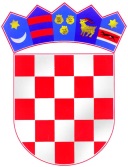  R E P U B L I K A    H R V A T S K A        ZAGREBAČKA ŽUPANIJA          GRAD  ZAPREŠIĆ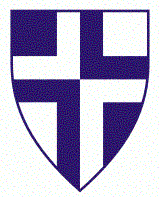 	           GRADONAČELNIKKLASA: 602-02/16-01/07URBROJ: 238-33-05/4-16-1Zaprešić, 7.6.2016.Na temelju članka 38. Statuta Grada Zaprešića (Službene novine Grada Zaprešića br. 4/09, 02/13 i 06/13 - pročišćeni tekst i 07/14), gradonačelnik Grada Zaprešića donosi sljedećiZ A K L J U Č A Ko dodjeli besplatnih udžbenika učenicima osnovnih školaza školsku godinu 2016./2017.Grad Zaprešić će u školskoj godini 2016./2017. dodijeliti besplatne udžbenike za obvezne predmete svim učenicima osnovnih škola koji imaju prebivalište na području Grada Zaprešića. Besplatni udžbenici ne uključuju udžbenike za izborne predmete te radne bilježnice, atlase i pomoćna nastavna sredstva za redovne i izborne predmete.Pravo iz točke 1. ovog Zaključka ostvaruju i učenici koji nemaju prebivalište na području Grada Zaprešića, a polaznici su osnovne škole čiji je osnivač Grad Zaprešić (OŠ Antuna Augustinčića, OŠ Ljudevita Gaja i OŠ Kupljenovo).Pravo  iz točke 1. ovog Zaključka ne ostvaruju učenici:koji ostvaruju pravo na besplatne udžbenike po nekoj drugoj osnovi,učenici koji ponavljaju razred.Roditelji koji samostalno kupe udžbenike nemaju pravo na povrat sredstava od Grada Zaprešića.Nabavu udžbenika i postupak javne nabave provest će stručne službe Grada Zaprešića u suradnji s osnovnim školama: OŠ Antuna Augustinčića, Ljudevita Gaja, Kupljenovo, Bistra, Luka, Pušća, Pavla Belasa i Ivana Perkovca.
Roditelji/skrbnici učenika koji nisu polaznici navedenih škola, niti škola na području Grada Zagreba, obvezni su dostaviti Upravnom odjelu za društvene djelatnosti popunjeni Zahtjev za ostvarivanje prava na besplatne udžbenike. Zahtjev se dostavlja isključivo osobno ili putem pošte u Pisarnicu Gradske uprave, najkasnije do 24.6.2016. Zahtjevu se prilaže ovjereni popis udžbenika osnovne škole od strane škole koju učenik pohađa.Zadužuju se osnovne škole da najkasnije do 20. lipnja 2016. godine Upravnom odjelu za društvene djelatnosti dostave:točan broj učenika od 1. od 8. razreda upisanih u školsku godinu 2016./2017., s prebivalištem na području Grada Zaprešića;popis udžbenika i zbirka zadataka (naziv, nakladnik, autor)  obveznih predmeta od 1. do 8. razreda.Pravo na korištenje udžbenicima traje do kraja nastavne godine 2016./2017. Najkasnije zadnjeg dana nastave u lipnju 2017. godine učenici odnosno njihovi roditelji/skrbnici dužni su sve udžbenike s Popisa udžbenika za povrat (izrađuje ga škola) vratiti u školu (razrednicima) neoštećene radi korištenja u sljedećim školskim godinama. Osnovne škole će izvršiti pregled i utvrditi stanje vraćenih udžbenika korištenih tijekom 2016./2017. nastavne godine, a upotrebljive udžbenike sačuvati za korištenje u narednoj školskoj godini.Način preuzimanja udžbenika, te prava i obveze učenika, odnosno njihovih roditelja/skrbnika, u vezi s korištenjem, povratom i eventualnom naknadom štete zbog gubitka ili oštećenja udžbenika, utvrdit će se posebnim aktima Grada i škola.Za izvršenje ovog Zaključka zadužuju se stručne službe Grada Zaprešića, te osnovne škole koje pohađaju učenici koji imaju prebivalište na području Grada Zaprešića.Gradonačelnik: Željko Turk, dipl.oec.